FLORIDA STATE UNIVERSITYOFFICE of the VICE PRESIDENT for RESEARCH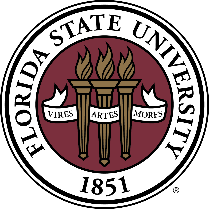 Determination of Human Subjects Research FormUse this form to submit and request an official determination from the Office for Human Subjects Protection (OHSP) about whether your proposed study or activity requires submission of a full protocol for regulatory or Institutional Review Board (IRB) review. If your study or activity involves specific populations, read Section V first since use of this form may not be permitted. For key terms and concepts used in this form, be sure to refer to the footnotes. Complete all fields, answer all questions and provide the requested documentation, as applicable; your submission will be returned to you if incomplete. Once complete, see Submission Directions at the end of this form.SUBMISSION DIRECTIONS:When completed as instructed, submit this form along with any documentation by logging in to the FSU electronic protocol management system, RAMP IRB. Under the IRB tab, click “Create a New Study” (or “Edit Study” if you are making any changes to an existing study) to complete the RAMP IRB application. Then upload your completed form under question #8 where it asks you to attach your protocol. Submit other forms or documents as instructed. Once you have completed the application, don’t forget to click “Submit” on your study workspace for your study to enter our queue for review. As earlier stated, your submission will be returned to you if incompleteContact the OHSP at humansubjects@fsu.edu if you have any questions.Background SectionPrincipal Investigator of study/dissertation (Last, First AND FSU email address):Background SectionFaculty Advisor (Complete if PI is a student) (Last, First, Department/School/College AND FSU email address):Background SectionProject Title (Provide a complete title and avoid abbreviations or jargon. For students: Do not indicate “Dissertation” only):Background SectionIf the project is extramurally funded, indicate the (1) funding organization, (2) funding organization’s award, grant or contract identification number and (3) internal FSU Grant project number:Background SectionDescribe the primary objective of the project (what do you hope to learn AND to what purpose will you put any findings):Background SectionProcedures and/or activities to be conducted for this project (Be specific):Proceed to Sections I-VProceed to Sections I-VUse Drop-down to check Yes or No (or Not Sure for some questions) Section I. Does the activity involve human subjects?Is the information or biospecimen that you are obtaining about living individuals? If you are not sure mark “Yes”.Is the information or biospecimen that you are obtaining about living individuals? If you are not sure mark “Yes”.Section I. Does the activity involve human subjects?Do you plan to obtain information or biospecimen about individuals through interactions or interventions with the individuals?If you will have any interaction or intervention with these individuals, then their consent to participate in your project is required. Separately provide all recruitment and consent-related forms using the authorized templates.Do you plan to obtain information or biospecimen about individuals through interactions or interventions with the individuals?If you will have any interaction or intervention with these individuals, then their consent to participate in your project is required. Separately provide all recruitment and consent-related forms using the authorized templates.Section I. Does the activity involve human subjects?Does the information or biospecimens include identifiable, private information or identifiable biospecimens? If you are not sure mark “Yes”.Does the information or biospecimens include identifiable, private information or identifiable biospecimens? If you are not sure mark “Yes”.If any response in the section above is “Yes” proceed to next sections below.  If all responses above are “No” then stop and submit this form along with other supporting documentation to OHSP as directed below.If any response in the section above is “Yes” proceed to next sections below.  If all responses above are “No” then stop and submit this form along with other supporting documentation to OHSP as directed below.If any response in the section above is “Yes” proceed to next sections below.  If all responses above are “No” then stop and submit this form along with other supporting documentation to OHSP as directed below.If any response in the section above is “Yes” proceed to next sections below.  If all responses above are “No” then stop and submit this form along with other supporting documentation to OHSP as directed below.Section II: Is my study research?Is the activity a systematic investigation (including research development, testing and evaluation)? If you are not sure mark “Yes”.Section II: Is my study research?Is the activity designed to develop or contribute to generalizable knowledge? If you are not sure mark “Yes”.Section III: Is my study quality assessment or quality improvement?Is this activity designed only to assess, analyze, critique and/or improve current processes in the institutional setting(s) within which the activity is conducted?Section III: Is my study quality assessment or quality improvement?Is the activity designed only to improve services, treatment, care or other programmatic activity or function in the institutional setting(s) within which the activity is conducted?Section III: Is my study quality assessment or quality improvement?Do you intend your findings to be applied to populations or contexts beyond your specific study population or context?Section IV: Additional QuestionsDoes the activity involve secondary research use of identifiable private information or identifiable biospecimens? If you are not sure mark “Yes”.Section IV: Additional QuestionsDoes the activity involve use of biospecimens or cell lines from other institutions or are they commercially available?Section IV: Additional QuestionsAre the information or biospecimens collected with the intention of publication? If you are not sure mark “Yes”.Section IV: Additional QuestionsDoes the activity involve the use of only publicly available information or biospecimens? If you are not sure mark “Yes”.Section IV: Additional QuestionsDoes the activity involve the use of any sensitive information? Sensitive information is information that if lost, compromised, misused, or disclosed could result in participants’ harm, embarrassment, discomfort, inconvenience or unfairness.Section IV: Additional QuestionsDoes the activity involve the use of any measure or instrument such as a survey, questionnaire, focus group or interview guide, log or other document through which participants’ information is collected?If so, separately provide or attach a legible copy of each measure and instrument; do not provide a web link to any measure or instrument.Section IV: Additional QuestionsDoes the activity or study involve scholarly and journalistic activities such as oral history, journalism, biography, literary criticism, legal research, and historical scholarship that includes the collection and use of information that focus directly on the specific individuals about whom the information is collected?Section IV: Additional QuestionsDoes the activity or study involve public health surveillance activities, including the collection and testing of information or biospecimens, conducted, supported, requested, ordered, required, or authorized by a public health authority?Section IV: Additional QuestionsDoes the activity or study involve the collection and analysis of information, biospecimens, or records by or for a criminal justice agency for activities authorized by law or court order solely for criminal justice or criminal investigative purposes?If your activity or study will involve the secondary use of any individual-level information or biospecimens (whether or not identifiable or public), describe below or attach documentation as applicable regarding the following:Specific name or identity of the source of the information or biospecimens and description of the purpose for which the source initially collected the information or biospecimens (e.g., admission, registration, education, employment, hospitalization, judicial administration, human services, treatment, counseling, law enforcement, clinical or research registry):      The type and scope of the information or biospecimens to be used (e.g., student, service, employment or health records; test, registration, assessment, hospitalization, or demographic information; periods of time over which information or biospecimens had been collected; whether information or biospecimens will be retrospectively and/or prospectively obtained):      Whether the information or biospecimens will be randomly and uniquely coded; if not, explain rationale for not coding. If so, how the information or biospecimens will be coded, who will code, who will have access to the code, when the code will be destroyed, and if any researcher will be able to identify individuals:      For multiple data sets, how data across data sets will be linked (e.g., names, Social Security numbers, student or employee IDs, email or postal addresses; GPS), by what linking key, who will have access to the linking key and when the linking key will be destroyed (if multiple data sets are not used, enter N/A):      Separately attach or provide below a complete list and description of all data variables that will be extracted or obtained; alternatively provide a copy of the data dictionary with extracted variables highlighted:       If your activity or study will involve the secondary use of any individual-level information or biospecimens (whether or not identifiable or public), describe below or attach documentation as applicable regarding the following:Specific name or identity of the source of the information or biospecimens and description of the purpose for which the source initially collected the information or biospecimens (e.g., admission, registration, education, employment, hospitalization, judicial administration, human services, treatment, counseling, law enforcement, clinical or research registry):      The type and scope of the information or biospecimens to be used (e.g., student, service, employment or health records; test, registration, assessment, hospitalization, or demographic information; periods of time over which information or biospecimens had been collected; whether information or biospecimens will be retrospectively and/or prospectively obtained):      Whether the information or biospecimens will be randomly and uniquely coded; if not, explain rationale for not coding. If so, how the information or biospecimens will be coded, who will code, who will have access to the code, when the code will be destroyed, and if any researcher will be able to identify individuals:      For multiple data sets, how data across data sets will be linked (e.g., names, Social Security numbers, student or employee IDs, email or postal addresses; GPS), by what linking key, who will have access to the linking key and when the linking key will be destroyed (if multiple data sets are not used, enter N/A):      Separately attach or provide below a complete list and description of all data variables that will be extracted or obtained; alternatively provide a copy of the data dictionary with extracted variables highlighted:       If your activity or study will involve the secondary use of any individual-level information or biospecimens (whether or not identifiable or public), describe below or attach documentation as applicable regarding the following:Specific name or identity of the source of the information or biospecimens and description of the purpose for which the source initially collected the information or biospecimens (e.g., admission, registration, education, employment, hospitalization, judicial administration, human services, treatment, counseling, law enforcement, clinical or research registry):      The type and scope of the information or biospecimens to be used (e.g., student, service, employment or health records; test, registration, assessment, hospitalization, or demographic information; periods of time over which information or biospecimens had been collected; whether information or biospecimens will be retrospectively and/or prospectively obtained):      Whether the information or biospecimens will be randomly and uniquely coded; if not, explain rationale for not coding. If so, how the information or biospecimens will be coded, who will code, who will have access to the code, when the code will be destroyed, and if any researcher will be able to identify individuals:      For multiple data sets, how data across data sets will be linked (e.g., names, Social Security numbers, student or employee IDs, email or postal addresses; GPS), by what linking key, who will have access to the linking key and when the linking key will be destroyed (if multiple data sets are not used, enter N/A):      Separately attach or provide below a complete list and description of all data variables that will be extracted or obtained; alternatively provide a copy of the data dictionary with extracted variables highlighted:       If your activity or study will involve the secondary use of any individual-level information or biospecimens (whether or not identifiable or public), describe below or attach documentation as applicable regarding the following:Specific name or identity of the source of the information or biospecimens and description of the purpose for which the source initially collected the information or biospecimens (e.g., admission, registration, education, employment, hospitalization, judicial administration, human services, treatment, counseling, law enforcement, clinical or research registry):      The type and scope of the information or biospecimens to be used (e.g., student, service, employment or health records; test, registration, assessment, hospitalization, or demographic information; periods of time over which information or biospecimens had been collected; whether information or biospecimens will be retrospectively and/or prospectively obtained):      Whether the information or biospecimens will be randomly and uniquely coded; if not, explain rationale for not coding. If so, how the information or biospecimens will be coded, who will code, who will have access to the code, when the code will be destroyed, and if any researcher will be able to identify individuals:      For multiple data sets, how data across data sets will be linked (e.g., names, Social Security numbers, student or employee IDs, email or postal addresses; GPS), by what linking key, who will have access to the linking key and when the linking key will be destroyed (if multiple data sets are not used, enter N/A):      Separately attach or provide below a complete list and description of all data variables that will be extracted or obtained; alternatively provide a copy of the data dictionary with extracted variables highlighted:       Section V. Does the research focus on a specific population?For each of the specific populations below, use the Drop-down to check Yes, No or Not SureFor each of the specific populations below, use the Drop-down to check Yes, No or Not SureFor each of the specific populations below, use the Drop-down to check Yes, No or Not SureSection V. Does the research focus on a specific population?Pregnant women, human fetuses or neonatesSection V. Does the research focus on a specific population?Prisoners or inmatesSection V. Does the research focus on a specific population?Children (any persons under the age of majority in their state of residence)Section V. Does the research focus on a specific population?Decisionally impairedSection V. Does the research focus on a specific population?Economically disadvantagedSection V. Does the research focus on a specific population?Educationally disadvantagedSection V. Does the research focus on a specific population?Students or employees under the supervisory or evaluative authority of the researcherSection V. Does the research focus on a specific population?Institutionalized individualsSection V. Does the research focus on a specific population?Non-English speakingSection V. Does the research focus on a specific population?Notes about studies involving prisoners or children:For any study involving prisoners or children, submission of a complete protocol (i.e., not this form) using one of the OHSP protocol templates is generally required. An exception may be made if OSHP determines based upon review of this submitted form that (a) the study does not include any interaction or intervention with these individuals, and (b) the study does not include use of these individuals’ identifiable private information or identifiable biospecimen. If you are not able to categorically preclude interactions, interventions and use of identifiable private information or identifiable biospecimens involving prisoners or children, then submit a complete protocol.Note about studies involving non-English speaking subjects:Any study involving interactions or interventions with non-English speaking human research participants will require submission of (a) both non-English and English language consent-related materials as well as (b) any measure or instrument in both non-English and English language that will be used to query and collect responses from participants.Notes about studies involving prisoners or children:For any study involving prisoners or children, submission of a complete protocol (i.e., not this form) using one of the OHSP protocol templates is generally required. An exception may be made if OSHP determines based upon review of this submitted form that (a) the study does not include any interaction or intervention with these individuals, and (b) the study does not include use of these individuals’ identifiable private information or identifiable biospecimen. If you are not able to categorically preclude interactions, interventions and use of identifiable private information or identifiable biospecimens involving prisoners or children, then submit a complete protocol.Note about studies involving non-English speaking subjects:Any study involving interactions or interventions with non-English speaking human research participants will require submission of (a) both non-English and English language consent-related materials as well as (b) any measure or instrument in both non-English and English language that will be used to query and collect responses from participants.Notes about studies involving prisoners or children:For any study involving prisoners or children, submission of a complete protocol (i.e., not this form) using one of the OHSP protocol templates is generally required. An exception may be made if OSHP determines based upon review of this submitted form that (a) the study does not include any interaction or intervention with these individuals, and (b) the study does not include use of these individuals’ identifiable private information or identifiable biospecimen. If you are not able to categorically preclude interactions, interventions and use of identifiable private information or identifiable biospecimens involving prisoners or children, then submit a complete protocol.Note about studies involving non-English speaking subjects:Any study involving interactions or interventions with non-English speaking human research participants will require submission of (a) both non-English and English language consent-related materials as well as (b) any measure or instrument in both non-English and English language that will be used to query and collect responses from participants.